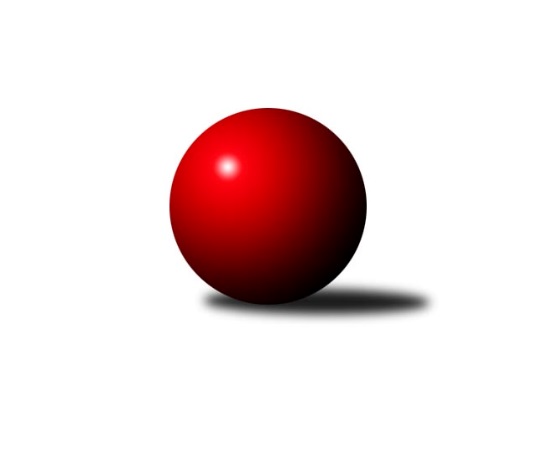 Č.7Ročník 2018/2019	26.10.2018Nejlepšího výkonu v tomto kole: 2414 dosáhlo družstvo: Loko Trutnov DVýchodočeská soutěž skupina A 2018/2019Výsledky 7. kolaSouhrnný přehled výsledků:Nová Paka C	- Rokytnice C	2:14	2276:2412		25.10.Jilemnice A	- České Meziříčí B	16:0	2373:2223		26.10.Loko Trutnov D	- Vrchlabí D	13:3	2414:2295		26.10.Tabulka družstev:	1.	Loko Trutnov D	7	7	0	0	78 : 34 	 	 2395	14	2.	Jilemnice A	7	6	0	1	80 : 32 	 	 2493	12	3.	Rokytnice C	8	5	0	3	79 : 49 	 	 2407	10	4.	Vrchlabí D	7	2	0	5	44 : 68 	 	 2308	4	5.	České Meziříčí B	7	2	0	5	43 : 69 	 	 2346	4	6.	Nová Paka C	8	0	0	8	28 : 100 	 	 2222	0Podrobné výsledky kola:	 Nová Paka C	2276	2:14	2412	Rokytnice C	Daniel Válek	 	 174 	 192 		366 	 0:2 	 397 	 	194 	 203		Jakub Kašpar	Lenka Havlínová	 	 203 	 185 		388 	 0:2 	 430 	 	211 	 219		Zdeněk Novotný nejst.	Aleš Rolf	 	 233 	 211 		444 	 2:0 	 356 	 	176 	 180		Eva Novotná	Eva Šurdová	 	 176 	 189 		365 	 0:2 	 401 	 	190 	 211		Zuzana Hartychová	Jiřina Šepsová	 	 157 	 160 		317 	 0:2 	 407 	 	197 	 210		Libuše Hartychová	Martin Pešta	 	 220 	 176 		396 	 0:2 	 421 	 	212 	 209		Daniel Zuzánekrozhodčí: Jaroslav FajferNejlepší výkon utkání: 444 - Aleš Rolf	 Jilemnice A	2373	16:0	2223	České Meziříčí B	Petr Horáček	 	 187 	 178 		365 	 2:0 	 353 	 	158 	 195		Jiří Novák	František Zuzánek	 	 211 	 198 		409 	 2:0 	 362 	 	158 	 204		Roman Žuk	Dušan Fajstauer	 	 205 	 214 		419 	 2:0 	 373 	 	201 	 172		Milan Brouček	Libor Šulc	 	 195 	 185 		380 	 2:0 	 379 	 	175 	 204		Ondřej Brouček	Lukáš Sýs	 	 188 	 204 		392 	 2:0 	 388 	 	189 	 199		Jan Bernhard	Pavel Müller	 	 225 	 183 		408 	 2:0 	 368 	 	159 	 209		Michal Horáčekrozhodčí: Nejlepší výkon utkání: 419 - Dušan Fajstauer	 Loko Trutnov D	2414	13:3	2295	Vrchlabí D	Jiří Škoda	 	 218 	 191 		409 	 2:0 	 386 	 	193 	 193		Eva Kopecká	František Jankto	 	 223 	 210 		433 	 2:0 	 367 	 	193 	 174		Jitka Graciasová	Vladimír Pavlík	 	 183 	 212 		395 	 1:1 	 395 	 	191 	 204		Marie Kuhová	Tomáš Fejfar	 	 190 	 192 		382 	 0:2 	 420 	 	220 	 200		Filip Matouš	Zdeněk Khol	 	 198 	 195 		393 	 2:0 	 364 	 	173 	 191		Pavel Gracias	Josef Doležal	 	 202 	 200 		402 	 2:0 	 363 	 	175 	 188		Václav Vejdělekrozhodčí: Zdeněk KholNejlepší výkon utkání: 433 - František JanktoPořadí jednotlivců:	jméno hráče	družstvo	celkem	plné	dorážka	chyby	poměr kuž.	Maximum	1.	Aleš Rolf 	Nová Paka C	426.83	298.2	128.7	6.3	4/4	(464)	2.	Zdeněk Khol 	Loko Trutnov D	421.92	292.7	129.3	7.3	3/4	(444)	3.	Zdeněk Novotný  nejst.	Rokytnice C	419.50	282.0	137.5	7.7	4/5	(435)	4.	Pavel Müller 	Jilemnice A	417.19	287.8	129.4	9.6	4/4	(453)	5.	František Zuzánek 	Jilemnice A	416.92	294.1	122.8	8.2	4/4	(430)	6.	František Jankto 	Loko Trutnov D	416.50	287.3	129.3	7.8	3/4	(469)	7.	Jaroslav Vízek 	Rokytnice C	414.75	291.3	123.5	7.5	4/5	(435)	8.	Martin Voksa 	Jilemnice A	414.50	292.6	121.9	7.8	4/4	(479)	9.	Josef Doležal 	Loko Trutnov D	411.69	283.6	128.1	8.4	4/4	(447)	10.	Daniel Zuzánek 	Rokytnice C	411.33	279.8	131.5	8.7	5/5	(450)	11.	Dušan Fajstauer 	Jilemnice A	411.17	287.0	124.2	9.4	3/4	(455)	12.	Milan Brouček 	České Meziříčí B	410.50	278.6	131.9	9.4	5/5	(438)	13.	Libor Šulc 	Jilemnice A	409.00	275.3	133.8	6.5	4/4	(424)	14.	Zuzana Hartychová 	Rokytnice C	408.67	285.6	123.1	7.3	4/5	(444)	15.	Jan Bernhard 	České Meziříčí B	403.75	289.8	114.0	10.8	4/5	(431)	16.	Tomáš Fejfar 	Loko Trutnov D	402.19	285.8	116.4	11.2	4/4	(424)	17.	Pavel Gracias 	Vrchlabí D	401.53	282.5	119.0	11.2	5/5	(445)	18.	Jiří Škoda 	Loko Trutnov D	399.31	287.1	112.2	9.4	4/4	(438)	19.	Jaroslav Pumr 	České Meziříčí B	395.00	282.0	113.0	10.8	4/5	(413)	20.	Miloslava Graciasová 	Vrchlabí D	393.42	278.5	114.9	10.8	4/5	(422)	21.	Filip Matouš 	Vrchlabí D	393.33	282.8	110.5	10.5	5/5	(427)	22.	Ladislav Škaloud 	Rokytnice C	388.75	280.3	108.5	11.3	4/5	(425)	23.	Václav Vejdělek 	Vrchlabí D	386.93	272.9	114.0	9.3	5/5	(424)	24.	Jiří Ryšavý 	Loko Trutnov D	383.83	272.0	111.8	12.8	3/4	(431)	25.	Martin Pešta 	Nová Paka C	381.50	274.4	107.1	11.8	4/4	(405)	26.	Michal Horáček 	České Meziříčí B	380.20	274.7	105.5	11.3	5/5	(421)	27.	Marie Kuhová 	Vrchlabí D	378.42	271.9	106.5	14.0	4/5	(401)	28.	Lenka Havlínová 	Nová Paka C	374.75	271.0	103.8	13.9	3/4	(404)	29.	Josef Antoš 	Nová Paka C	374.67	273.3	101.3	50.3	3/4	(453)	30.	Roman Žuk 	České Meziříčí B	373.13	274.5	98.6	12.6	4/5	(428)	31.	Jiřina Šepsová 	Nová Paka C	370.25	262.4	107.9	13.1	4/4	(398)	32.	Eva Kopecká 	Vrchlabí D	369.20	268.7	100.5	13.5	5/5	(393)	33.	Daniel Válek 	Nová Paka C	368.72	271.9	96.8	13.5	3/4	(395)	34.	Eva Novotná 	Rokytnice C	364.00	271.3	92.8	14.3	4/5	(394)	35.	Eva Šurdová 	Nová Paka C	354.33	256.0	98.3	14.3	3/4	(370)	36.	Vladimír Pavlík 	Loko Trutnov D	352.67	248.3	104.3	12.3	3/4	(395)	37.	Jan Soviar 	Nová Paka C	330.78	250.4	80.3	22.3	3/4	(354)		Radek Novák 	Rokytnice C	443.88	307.0	136.9	6.9	2/5	(478)		Lukáš Sýs 	Jilemnice A	439.75	290.3	149.5	5.3	2/4	(464)		Petr Čermák 	Jilemnice A	427.00	284.0	143.0	1.5	2/4	(427)		Stanislav Hartych 	Rokytnice C	426.00	283.0	143.0	9.0	1/5	(426)		Petr Janouch 	Rokytnice C	422.00	280.0	142.0	5.0	1/5	(422)		Jaroslav Šrámek 	České Meziříčí B	416.78	296.3	120.4	7.9	3/5	(449)		Ondřej Brouček 	České Meziříčí B	401.00	282.5	118.5	10.2	3/5	(425)		Jan Slovík 	Loko Trutnov D	397.00	278.0	119.0	13.0	1/4	(397)		Jakub Kašpar 	Rokytnice C	397.00	296.0	101.0	10.0	1/5	(397)		Libuše Hartychová 	Rokytnice C	395.17	285.7	109.5	13.5	2/5	(412)		Petr Horáček 	Jilemnice A	391.38	280.4	111.0	12.1	2/4	(407)		Karel Truhlář 	Jilemnice A	387.00	273.0	114.0	7.0	1/4	(387)		Jiří Procházka 	Loko Trutnov D	385.00	269.0	116.0	8.0	1/4	(385)		Věra Stříbrná 	Rokytnice C	380.17	275.5	104.7	14.5	2/5	(413)		Jaroslav Novák 	České Meziříčí B	370.00	273.2	96.8	11.3	3/5	(401)		Jitka Graciasová 	Vrchlabí D	367.00	268.0	99.0	14.0	1/5	(367)		Jiří Novák 	České Meziříčí B	353.00	242.0	111.0	9.0	1/5	(353)		Petr Vávra 	Nová Paka C	345.75	252.8	93.0	18.3	2/4	(370)		Matěj Ditz 	Rokytnice C	339.00	252.0	87.0	23.0	1/5	(339)		Mirek Horák 	Vrchlabí D	330.00	251.0	79.0	21.0	1/5	(330)Sportovně technické informace:Starty náhradníků:registrační číslo	jméno a příjmení 	datum startu 	družstvo	číslo startu
Hráči dopsaní na soupisku:registrační číslo	jméno a příjmení 	datum startu 	družstvo	24058	Jakub Kašpar	25.10.2018	Rokytnice C	Program dalšího kola:8. kolo1.11.2018	čt	17:00	České Meziříčí B - Nová Paka C	2.11.2018	pá	17:00	Rokytnice C - Loko Trutnov D	2.11.2018	pá	17:00	Vrchlabí D - Jilemnice A	Nejlepší šestka kola - absolutněNejlepší šestka kola - absolutněNejlepší šestka kola - absolutněNejlepší šestka kola - absolutněNejlepší šestka kola - dle průměru kuželenNejlepší šestka kola - dle průměru kuželenNejlepší šestka kola - dle průměru kuželenNejlepší šestka kola - dle průměru kuželenNejlepší šestka kola - dle průměru kuželenPočetJménoNázev týmuVýkonPočetJménoNázev týmuPrůměr (%)Výkon3xAleš RolfN. Paka C4444xAleš RolfN. Paka C118.594444xFrantišek JanktoTrutnov D4332xZdeněk Novotný nejst.Rokytnice C114.854305xZdeněk Novotný nejst.Rokytnice C4303xDaniel ZuzánekRokytnice C112.454213xDaniel ZuzánekRokytnice C4213xDušan FajstauerJilemnice 110.424191xFilip MatoušVrchlabí D4201xLibuše HartychováRokytnice C108.714072xDušan FajstauerJilemnice 4194xFrantišek JanktoTrutnov D107.99433